附件一桃園縣私立方曙高級商工職業學校105學年度「國中教師職群增能校外參訪」研習報名表本校地址：桃園縣龍潭鄉中原路一段５０號聯絡電話：03-4796345#168 葉芳君主任、徐浩哲組長學校名稱姓      名職    稱身份證字號(保險用)生日(保險用)聯絡電話手機(緊急連繫)聯絡地址□□□□□□□□□集合地點調查(請擇一)□12/02(五)早上07:30於本校—方曙商工集合□12/02(五)早上08:30於桃園火車站出口遠東百貨集合※本研習參與教師須全程搭乘本校專車進行參觀活動※活動當天因要進入航空管制區，請攜帶有效證件以備臨時查驗。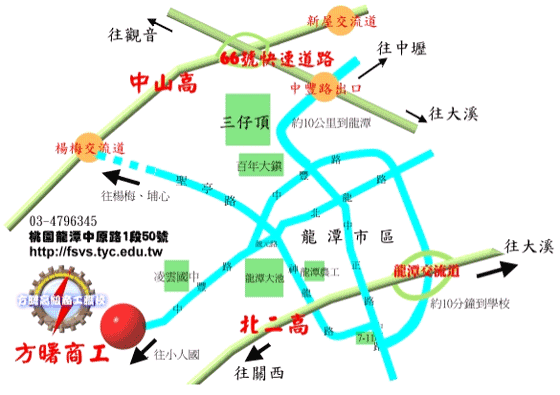 □12/02(五)早上07:30於本校—方曙商工集合□12/02(五)早上08:30於桃園火車站出口遠東百貨集合※本研習參與教師須全程搭乘本校專車進行參觀活動※活動當天因要進入航空管制區，請攜帶有效證件以備臨時查驗。□12/02(五)早上07:30於本校—方曙商工集合□12/02(五)早上08:30於桃園火車站出口遠東百貨集合※本研習參與教師須全程搭乘本校專車進行參觀活動※活動當天因要進入航空管制區，請攜帶有效證件以備臨時查驗。注意事項請於11月30日（三）前至全國教師在職進修資訊網並填寫報名表傳真至03-4092038 徐浩哲組長收，以便安排保險事宜。名額有限，請儘速報名！（本表不敷使用請自行影印）2.研習參與教師須全程搭乘本校專車進行參觀活動。請於11月30日（三）前至全國教師在職進修資訊網並填寫報名表傳真至03-4092038 徐浩哲組長收，以便安排保險事宜。名額有限，請儘速報名！（本表不敷使用請自行影印）2.研習參與教師須全程搭乘本校專車進行參觀活動。請於11月30日（三）前至全國教師在職進修資訊網並填寫報名表傳真至03-4092038 徐浩哲組長收，以便安排保險事宜。名額有限，請儘速報名！（本表不敷使用請自行影印）2.研習參與教師須全程搭乘本校專車進行參觀活動。